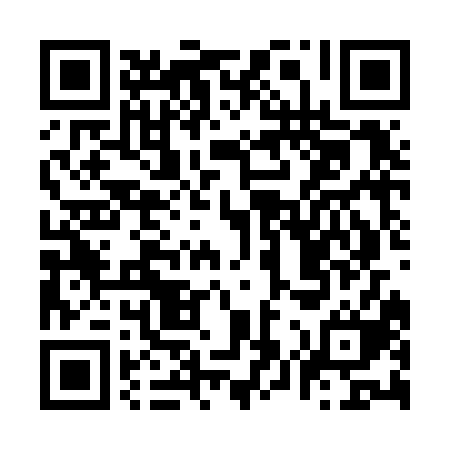 Ramadan times for Anhauserhofe, GermanyMon 11 Mar 2024 - Wed 10 Apr 2024High Latitude Method: Angle Based RulePrayer Calculation Method: Muslim World LeagueAsar Calculation Method: ShafiPrayer times provided by https://www.salahtimes.comDateDayFajrSuhurSunriseDhuhrAsrIftarMaghribIsha11Mon4:534:536:3812:273:376:176:177:5612Tue4:514:516:3612:273:386:196:197:5813Wed4:494:496:3412:273:396:206:207:5914Thu4:464:466:3212:263:406:226:228:0115Fri4:444:446:3012:263:416:236:238:0316Sat4:424:426:2812:263:426:256:258:0417Sun4:404:406:2612:263:436:266:268:0618Mon4:374:376:2412:253:436:286:288:0819Tue4:354:356:2212:253:446:296:298:1020Wed4:334:336:2012:253:456:316:318:1121Thu4:304:306:1712:243:466:326:328:1322Fri4:284:286:1512:243:476:346:348:1523Sat4:264:266:1312:243:486:356:358:1724Sun4:234:236:1112:233:496:376:378:1825Mon4:214:216:0912:233:506:386:388:2026Tue4:184:186:0712:233:506:406:408:2227Wed4:164:166:0512:233:516:416:418:2428Thu4:134:136:0312:223:526:436:438:2629Fri4:114:116:0112:223:536:446:448:2730Sat4:084:085:5812:223:546:466:468:2931Sun5:065:066:561:214:547:477:479:311Mon5:035:036:541:214:557:497:499:332Tue5:015:016:521:214:567:507:509:353Wed4:584:586:501:204:577:527:529:374Thu4:564:566:481:204:577:537:539:395Fri4:534:536:461:204:587:557:559:416Sat4:514:516:441:204:597:567:569:437Sun4:484:486:421:195:007:587:589:458Mon4:454:456:401:195:007:597:599:479Tue4:434:436:381:195:018:018:019:4910Wed4:404:406:361:195:028:028:029:51